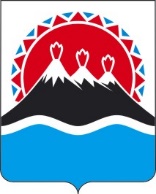 П О С Т А Н О В Л Е Н И ЕПРАВИТЕЛЬСТВА  КАМЧАТСКОГО КРАЯ                   г. Петропавловск-КамчатскийВ целях обеспечения согласованных действий по вопросам строительства, реконструкции, капитального ремонта объектов, расположенных на территории Камчатского края, в том числе в рамках реализации национальных проектов и государственных программ Камчатского края,ПРАВИТЕЛЬСТВО ПОСТАНОВЛЯЕТ:1. Образовать координационный штаб по обеспечению строительства, реконструкции, капитального ремонта объектов капитального строительства в Камчатском крае.2. Утвердить состав координационного штаба по обеспечению строительства, реконструкции, капитального ремонта объектов капитального строительства в Камчатском крае согласно приложению 1 к настоящему постановлению.3. Утвердить Положение о координационном штабе по обеспечению строительства, реконструкции, капитального ремонта объектов капитального строительства в Камчатском крае согласно приложению 2 к настоящему постановлению.4. Настоящее постановление вступает в силу через 10 дней после дня его официального опубликования.Приложение 1 к постановлению Правительства Камчатского края от _____________№__________Составкоординационного штаба по обеспечению строительства, реконструкции, капитального ремонта объектов капитального строительства в Камчатском крае 
(далее – Штаб)Приложение 2 к постановлению Правительства Камчатского края от _____________№__________Положениео координационном штабе по обеспечению строительства, реконструкции, капитального ремонта объектов капитального строительства в Камчатском крае(далее – Положение)1. Общие положения1.1. Настоящее Положение определяет цели, задачи, полномочия и порядок работы координационного штаба по обеспечению строительства, реконструкции и капитального ремонта объектов капитального строительства в Камчатском крае, в том числе в рамках реализации национальных проектов и государственных программ Камчатского края (далее – Штаб, проекты (программы) соответственно).1.2. Организационно-техническое обеспечение деятельности Штаба осуществляет Министерство строительства Камчатского края.1.3. Штаб является коллегиальным совещательным консультативным органом, содействующим взаимодействию между исполнительными органами государственной власти Камчатского края, подведомственными им учреждениями и организациями, органами местного самоуправления муниципальных образований в Камчатском крае и иными заинтересованными организациями в целях обеспечения координации работ по строительству, реконструкции и капитальному ремонту объектов капитального строительства в рамках реализации проектов (программ).1.4. В своей деятельности Штаб руководствуется Конституцией Российской Федерации, федеральными конституционными законами, федеральными законами, актами Президента Российской Федерации и Правительства Российской Федерации, нормативными правовыми актами федеральных органов исполнительной власти, нормативными правовыми актами Камчатского края, а также положением о Штабе.1.5. В состав Штаба включаются представители исполнительных органов государственной власти Камчатского края, органов местного самоуправления муниципальных образований в Камчатском крае, а также субъектов естественных монополий, ресурсоснабжающих и сетевых организаций, представители органов государственного контроля (надзора), органов муниципального контроля, правоохранительных органов, территориальных органов федеральных органов исполнительной власти (по согласованию).2. Цели и задачи Штаба2.1. Целью создания Штаба является обеспечение согласованных действий исполнительных органов государственной власти Камчатского края, органов местного самоуправления муниципальных образований в Камчатском крае и иных заинтересованных органов и организаций по вопросам строительства, реконструкции и капитального ремонта объектов капитального строительства в рамках реализации проектов (программ).2.2. Основными задачами Штаба являются подготовка консолидированных предложений и принятие решений по:1) организации взаимодействия и координации деятельности исполнительных органов государственной власти Камчатского края, органов местного самоуправления муниципальных образований в Камчатском крае и иных заинтересованных органов и организаций по вопросам строительства, реконструкции и капитального ремонта объектов капитального строительства в рамках реализации проектов (программ); 2) разработке планов мероприятий, направленных на достижение целей проектов (программ);3) обеспечению выполнения исполнительными органами государственной власти Камчатского края, органами местного самоуправления муниципальных образований в Камчатском крае и иными заинтересованными органами и организациями в соответствии с требованиями законодательства сроков реализации мероприятий, направленных на достижение целей и результатов проектов (программ);4) рассмотрение проблем, связанных с угрозой срыва сроков строительства, реконструкции и капитального ремонта объектов капитального строительства в рамках реализации проектов (программ);5) оказания исполнительным органам государственной власти Камчатского края, органам местного самоуправления муниципальных образований в Камчатском крае методологического содействия.3. Права Штаба3.1. В соответствии с задачами Штаб имеет право:1) запрашивать в федеральных органах исполнительной власти, их территориальных органах, исполнительных органах государственной власти Камчатского края, органах местного самоуправления муниципальных образований в Камчатском крае, органах государственного контроля (надзора), органах муниципального контроля информацию по вопросам деятельности Штаба;2) приглашать на свои заседания представителей заинтересованных органов государственной власти, органов местного самоуправления, представителей заинтересованных органов и организаций;3) направлять своих представителей для участия в проводимых федеральными органами государственной власти, исполнительными органами государственной власти Камчатского края, органами местного самоуправления муниципальных образований в Камчатском крае, другими органами и организациями совещаниях по вопросам деятельности Штаба;4) привлекать к работе Штаба специалистов и экспертов в области архитектурно-строительного проектирования, инженерных изысканий и строительства объектов капитального строительства (по согласованию).4. Порядок работы Штаба4.1. Штаб формируется в составе председателя Штаба, заместителей председателя Штаба, заместителя председателя Штаба - ответственного секретаря Штаба, а также членов Штаба.4.2. Председателем Штаба соответственно является высшее должностное лицо субъекта Российской Федерации (руководитель высшего исполнительного органа государственной власти субъекта Российской Федерации), (далее - Председатель).4.3. Председатель Штаба осуществляет следующие полномочия:1) осуществляет общее руководство деятельностью Штаба;2) принимает решение о дате, месте, времени проведения и повестке дня заседаний Штаба;3) ведет заседание Штаба;4) подписывает протоколы заседаний Штаба;5) дает рекомендации членам Штаба;6) инициирует изменение состава Штаба;7) осуществляет общий контроль за реализацией решений, принятых Штабом.4.4. В период отсутствия Председателя его обязанности исполняет заместитель председателя Штаба по поручению Председателя.4.5. Ответственный секретарь Штаба:1) извещает членов Штаба о дате, времени, месте и повестке дня заседания Штаба, в том числе обеспечивает рассылку документов к заседанию Штаба членам Штаба;2) оформляет протоколы заседаний Штаба, направляет их членам Штаба;3) готовит проекты решений Штаба, иных документов;4) осуществляет иные мероприятия по обеспечению работы Штаба.4.6. Члены Штаба имеют право:1) выступать и вносить предложения по обсуждаемым вопросам на заседании Штаба;2) использовать в своей деятельности информацию, полученную в рамках работы Штаба;3) разрабатывать и вносить на обсуждение проекты решений по вопросам деятельности Штаба.4.7. Члены Штаба принимают участие в заседании Штаба лично. В случае невозможности присутствовать на заседание Штаба члены Штаба обязаны уведомить об этом ответственного секретаря Штаба.4.8.	При невозможности присутствия на заседании Штаба член Штаба вправе направить свое мнение по вопросам, включенным в повестку дня, в письменной форме. Указанное мнение подлежит рассмотрению на заседании Штаба, а также является неотъемлемой частью протокола заседания Штаба.4.9.	Заседания Штаба проводятся по мере необходимости, но не реже одного раза в квартал.4.10.	Внеочередные заседания Штаба могут быть инициированы по решению Председателя или членами Штаба.4.11. Работа Штаба организуется в форме заседаний, совещаний членов Штаба (в том числе с использованием аудио-и видеосвязи).4.12. Решения Штаба оформляются в виде протокола, который подписывается Председателем Штаба.Пояснительная записка 
к проекту постановления Правительства Камчатского края 
«О координационном штабе по обеспечению строительства, реконструкции, капитального ремонта объектов капитального строительства в Камчатском крае»Настоящий проект постановления Правительства Камчатского края разработан в соответствии с поручением о создании в субъектах Российской Федерации координационных штабов в целях обеспечения строительства, реконструкции и капитального ремонта объектов, в том числе в рамках реализации национальных проектов, государственных программ, данным в ходе заседания президиума (штаба) Правительственной комиссии по региональному развитию в Российской Федерации от 27.05.2020 под председательством заместителя Председателя Правительства Российской Федерации                    Хуснуллина М. Ш.Проектом постановления Правительства Камчатского края предлагается образовать на территории Камчатского края координационный штаб по обеспечению строительства, реконструкции, капитального ремонта объектов капитального строительства в Камчатском крае (далее – Штаб) и утвердить его персональный состав.Также настоящим проектом постановления Правительства Камчатского края предлагается утвердить Положение о Штабе, разработанное на основании Типового положения о создаваемых в субъектах Российской Федерации и органах местного самоуправления координационных органах (штабах) по обеспечению строительства, реконструкции и капитального ремонта объектов капитального строительства, утвержденного 29.05.2020 Заместителем Председателя президиума (штаба) Правительственной комиссии по региональному развитию в Российской Федерации Файзуллиным И. Э. Принятие настоящего проекта постановления Правительства Камчатского края не потребует выделения дополнительных финансовых средств из краевого бюджета.Проект постановления размещен на Едином портале проведения независимой антикоррупционной экспертизы и общественного обсуждения проектов нормативных правовых актов в срок с 26.06.2020 до 07.07.2020. В соответствии с постановлением Правительства Камчатского края от 06.06.2013 № 233-П «Об утверждении Порядка проведения оценки регулирующего воздействия проектов нормативных правовых актов Камчатского края и экспертизы нормативных правовых актов Камчатского края» проект постановления Правительства Камчатского края не подлежит оценке регулирующего воздействия, так как регулирует бюджетные правоотношения. [Дата регистрации]№[Номер документа]О координационном штабе по обеспечению строительства, реконструкции, капитального ремонта объектов капитального строительства в Камчатском краеВременно исполняющий обязанности Председателя Правительства - Первого вице-губернатора Камчатского края[горизонтальный штамп подписи 1]А.О. КузнецовКузнецовАлександр Олегович- ВрИО Председателя Правительства - Первого вице-губернатора Камчатского края, председатель Штаба;Смирнов Тимофей Юрьевич - ВрИО заместителя Председателя Правительства Камчатского края, заместитель председателя Штаба;ТабакарСергей Сергеевич- начальник отдела жилищного строительства Министерства строительства Камчатского края, заместитель председателя Штаба - секретарь Штаба;КоростелевДмитрий Анатольевич- ВрИО заместителя Председателя Правительства Камчатского края;СивакВиктория Ивановна- ВрИО заместителя Председателя Правительства Камчатского края;АйгистоваСветлана Владимировна- ВрИО Министра культуры Камчатского края;Ахметова Галина Ивановна- глава сельского поселения «село Тигиль» 
(по согласованию);Брызгин Константин Викторович- глава Петропавловск-Камчатского городского округа (по согласованию);Возников Александр Витальевич- глава Ключеского сельского поселения 
(по согласованию);Войцеховский Владимир Константинович- глава Мильковского муниципального района (по согласованию);ГавриловВладислав Николаевич- глава Карагинского муниципального района (по согласованию);Гарбузюк Наталья Викторовна- глава Мильковского сельского поселения 
(по согласованию);ГафуровРадик Зямилович- глава Анавгайского сельского поселения 
(по согласованию);ДегодьевАндрей Григорьевич- ВрИО Министра строительства Камчатского края;ЕперинВиктор Павлович- заместитель Министра – начальник отдела по развитию здравоохранения и государственным закупкам Министерства здравоохранения Камчатского края;ЖдановаНаталья Ивановна- руководитель управления федеральной службы по надзору в сфере защиты прав потребителей и благополучия человека по Камчатскому краю (по согласованию);КаюмовВладимир Владимирович- ВрИО Министра транспорта и дорожного строительства Камчатского края;КовылицкаяГалина Михайловна- заместитель руководителя Инспекции - заместитель главного государственного инспектора государственного строительного надзора Камчатского края (по согласованию);Конычева Галина Геннадьевна- глава сельского поселения «село Седанка» 
(по согласованию);Кондратьев Сергей Борисович- генеральный директор ПАО «Камчатскэнерго» (по согласованию);Кондращенко Евгений Николаевич- генеральный директор АО «Корякэнерго» 
(по согласованию);КоротковаАлександра Юрьевна- ВрИО Министра образования Камчатского края;Кузнецов Андрей Викторович- глава Никольского сельского поселения 
(по согласованию);Кошкарев Андрей Владимирович- директор КГУП «Камчатский водоканал» 
(по согласованию);ЛеонтьеваИнга Михайловна- руководитель Агентства по информатизации и связи Камчатского края;ЛипатовАлександр Юрьевич- глава Корякского сельского поселения 
(по согласованию);Логинов Василий Иванович- глава Усть-Камчатского муниципального района (по согласованию);МеркуловЕвгений Сергеевич- ВрИО Министра социального развития и труда Камчатского края;МишураМихаил Михайлович- глава Эссовского сельского поселения 
(по согласованию);МищенкоИван Вячеславович- ВрИО Министра имущественных и земельных отношений Камчатского края;МохиреваОльга Петровна- глава городского округа «посёлок Палана» 
(по согласованию);ОрешкоЕвгения Константиновна- заместитель Министра образования Камчатского края; Петришин Евгений Анатольевич- глава Усть-Большерецкого сельского поселения (по согласованию);ПрудниковСергей Юрьевич- руководитель Инспекции - главный государственный инспектор государственного строительного надзора Камчатского края;РедькинПавел Сергеевич- ВрИО Министра жилищно-коммунального хозяйства и энергетики Камчатского края;Свириденко Олег Николаевич- глава Олюторского муниципального района (по согласованию);СердобольскийДенис Валерьевич- генеральный директор АО «Тепло земли» 
(по согласованию);СмолинВладимир Вадимович- глава Вулканного городского поселения 
(по согласованию);СорокинаЕлена Николаевна- ВрИО Министра здравоохранения Камчатского края;Старков Глеб Леонидович- руководитель Управления Федеральной антимонопольной службы по Камчатскому краю (по согласованию);ФилипповаСветлана Анатольевна- заместитель Министра - начальник отдела энергоресурсосбережения и технической политики Министерства жилищно-коммунального хозяйства и энергетики Камчатского края;ХмелевскийКонстантин Валерьевич- ВрИО Министра спорта Камчатского края;Хорольская Елена Анатольевна- И.о. главы Паратунского сельского поселения (по согласованию);Шабанов Николай Вячеславович- директор муниципального казенного предприятия Вилючинского городского округа «Вилючинский водоканал» (по согласованию);ЩипицынДмитрий Борисович- глава администрации Елизовского городского поселения (по согласованию).